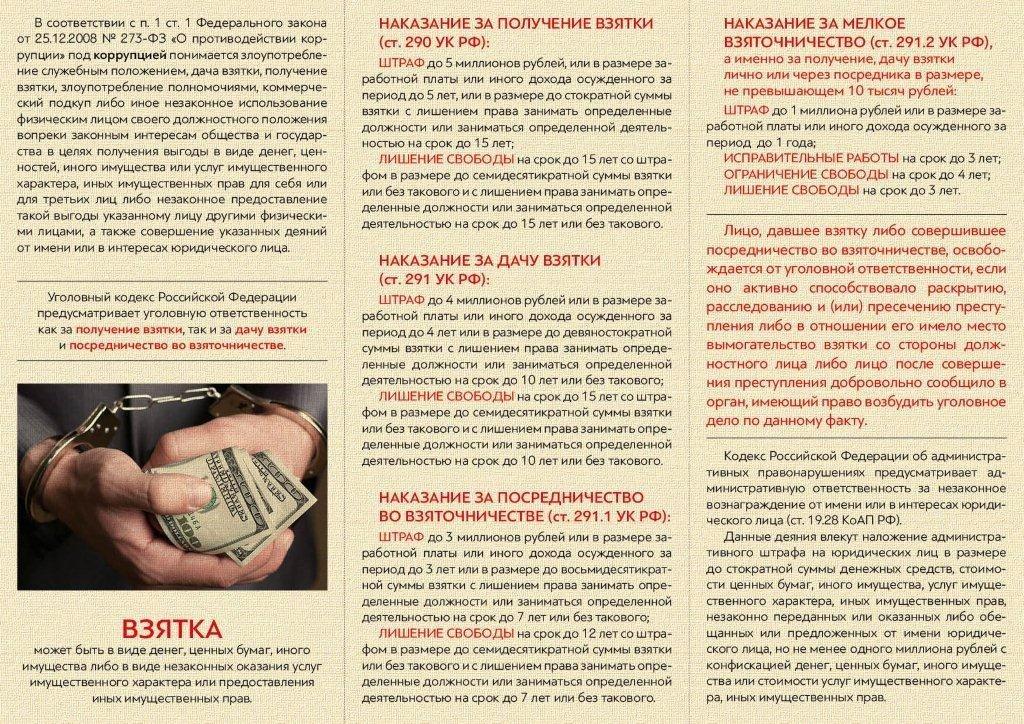 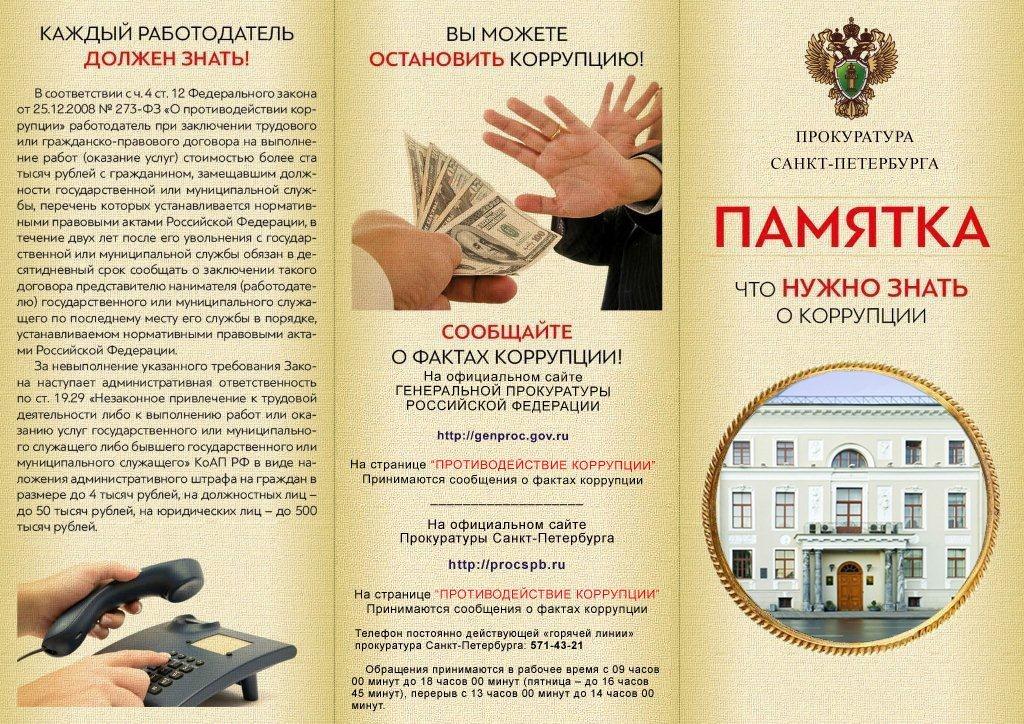              ОСТОРОЖНО!                                                           Прокуратура Красногвардейского района Санкт-Петербурга                                                    ОСТОРОЖНО!              КОРРУПЦИЯ!                                                               Адрес: 195027, Санкт-Петербург, пр.  Среднеохтинский, д. 52/11,                                                  КОРРУПЦИЯ!Телефон канцелярии: 227-84-16|               Пон. – четв. с 9.00 до 18.00, пятн. с 9.00 до 16.45, обед с 13.00 до 14.00,предпраздничные дни с 9.00 до 17.00.